Сумська міська радаВиконавчий комітетРІШЕННЯВраховуючи лист управління стратегічного розвитку міста Сумської міської ради, керуючись пунктом 1 частини другої статті 52 Закону України «Про місцеве самоврядування в Україні», виконавчий комітет Сумської міської радиВИРІШИВ:Внести зміни до рішення виконавчого комітету Сумської міської ради від 11.12.2018 року  № 686 «Про план роботи виконавчого комітету міської ради на  I  півріччя  2019 року», а саме: виключити з пункту «21 квітня» розділу першого додатку до рішення підпункт 2.В.о. міського головиз виконавчої роботи							В.В. ВойтенкоАнтоненко 700-564Розіслати: Баранову А.В., Паку С.Я., Кубрак О.М., Моші Л.В.від  21.05.2019 № 287Про внесення змін до рішення виконавчого комітету Сумської міської ради від 11.12.2018 № 686 «Про план роботи виконавчого комітету міської ради на    
I  півріччя  2019 року» щодо пп 2. пункту «21 травня» розділу І плану роботи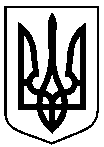 